ΓΕΝΙΚΗ ΑΙΤΗΣΗ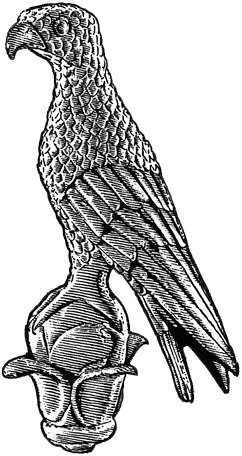 Επώνυμο: …………………………................Όνομα: …………………………….................Πατρώνυμο: ….…………………………….....Μητρώνυμο: ……………………………………Κιν. τηλέφωνο: …………………................e-mail: ……………………………………………..Συνημμένα:-Φωτοαντίγραφο Αστυνομικής Ταυτότητας-Μια (1) φωτογραφία τύπου ταυτότηταςΠροςτη Γραμματεία του Τμήματος Φιλολογίαςτου Πανεπιστημίου Ιωαννίνων Παρακαλώ να κάνετε δεκτή την αίτησή μου για εγγραφή στο Τμήμα Φιλολογίας ύστερα από την επιτυχία μου στις κατατακτήριες εξετάσεις για το ακαδ. έτος 2019-2020.           Ιωάννινα, 20/12/2019                  Ο/Η Αιτών/ούσα   (ονοματεπώνυμο & υπογραφή)